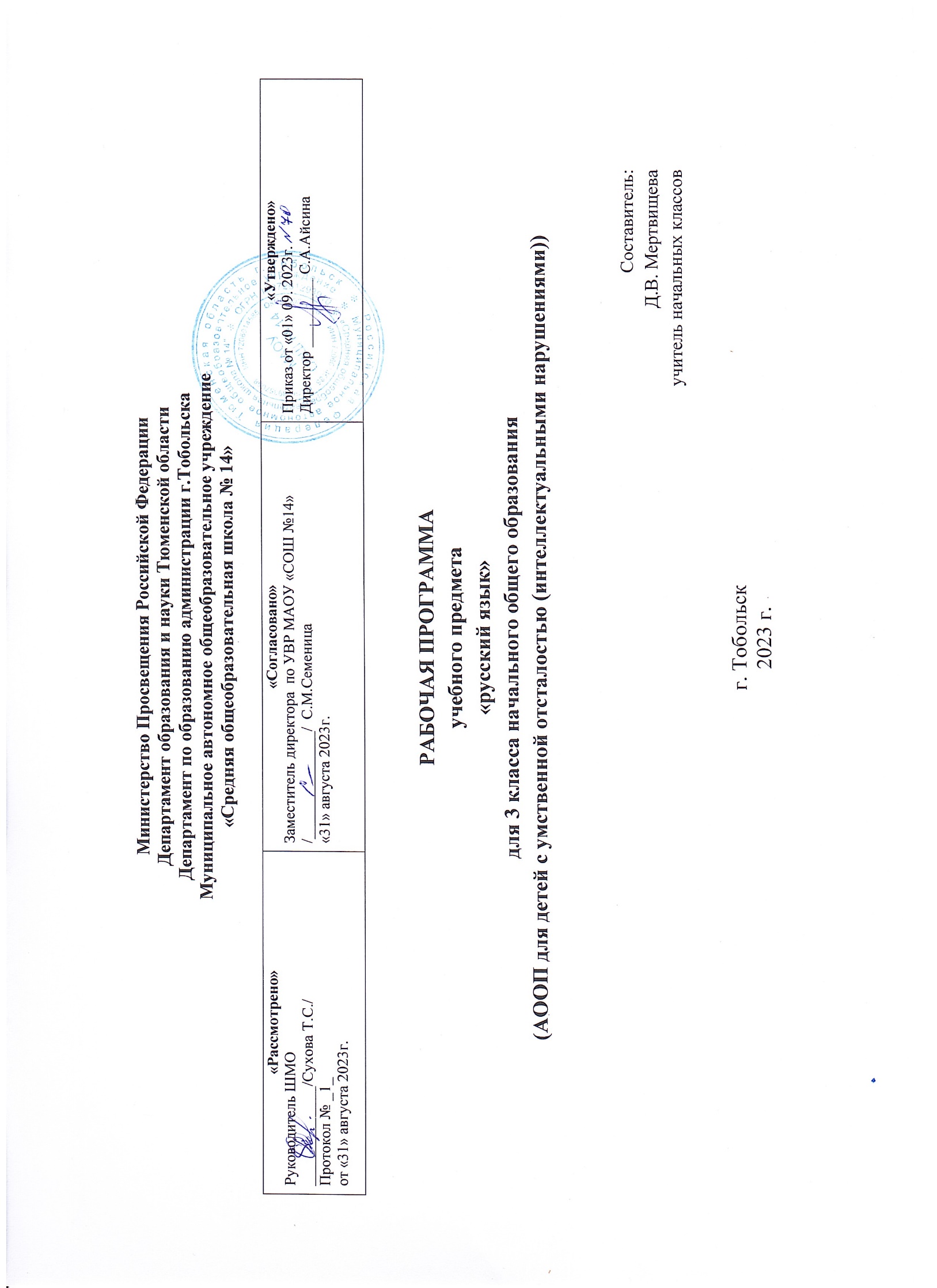 1.Пояснительная запискаРабочая программа предмета «Русский язык» для (НАЧАЛЬНОГО) общего образования разработана на основе нормативных документов:1.Федеральный закон от 29.12.2012 №273-ФЗ (ред. от 23.07.2013) «Об образовании в Российской Федерации»;2. Приказ Министерства просвещения Российской Федерации от 24.11.2022 № 1026 "Об утверждении федеральной адаптированной основной общеобразовательной программы обучающихся с умственной отсталостью (интеллектуальными нарушениями)";3.Учебный план специальных (коррекционных) образовательных учреждений для обучающихся, воспитанников с отклонениями в развитии», 10.04.2002 г., № 29/2065-п;4 Положение о рабочей программе педагога МАОУ СОШ №14, утвержденное приказом директора № 162-0 от 30.08.2017г;5. Санитарных правил CII 2.4.3648-20 «Санптарно-эпидемиологические требования к организациям воспитания и обучения, отдыха и  оздоровления детей и молодежи» от 28.09.2020г.;6. Типовое положение о специальном (коррекционном) учреждении;7. Адаптированная основная образовательная программа начального общего и основного образования МАОУ СОШ №14.Цели и задачи курса:Основная цель курса: - познавательная цель предполагает формирование у учащихся представлений о языке как составляющей целостной научной картины мира, ознакомление учащихся с основными положениями науки о языке и формирование на этой основе знаковосимволического и логического мышления учеников;- социокультурная цель изучения русского языка включает формирование коммуникативной компетенции учащихся – развитие устной и письменной речи, монологической и диалогической речи, а также навыков грамотного, безошибочного письма как показателя общей культуры человека.Задачи курса: - развитие речи, мышления, воображения школьников, умения выбирать средства языка в соответствии с особенностями и условиями общения;- воспитание позитивного эмоционально - ценностного отношения к русскому языку, чувства сопричастности к сохранению его уникальности и чистоты; - пробуждение познавательного интереса к языку, стремления совершенствовать свою речь.- формировать основы функциональной грамотности на уроке изобразительного искусства с учетом познавательных возможностей учащихся;- развивать навыки применения знаний функциональной грамотности на практике, в повседневной жизнедеятельности.Основные направления коррекционной работы:- коррекция фонематического слуха;- коррекция артикуляции;- коррекция слухового и зрительного восприятия;- коррекция письменной связной речи;- коррекция мелкой моторики;- коррекция познавательных процессов.          - расширять представления функциональной грамотности, применение знаний на практике.Технологии обучении:1. дифференцированное обучение;2. традиционное обучение;3. информационно - коммуникативные технологии;4. здоровьесберегающие технологии;Формы организации образовательного процесса: основной формой организации процесса обучения чтения и развития речи является урок. Ведущей формой работы учителя с учащимися на уроке является фронтальная работа при осуществлении дифференцированного и индивидуального подхода.Виды и формы контроля образовательного процесса:Формы контроля: фронтальный, индивидуальный, групповой контроль. Виды контроля: вводный, текущий, итоговый.Типы уроков:- урок изучения нового материала;- урок закрепления знаний;- комбинированный урок;- обобщающий урок;- урок проверки знаний.Педагогические технологии, средства обучения традиционное обучение, активное обучение (индивидуализация обучения), информационно - коммуникативные технологии, здоровьесберегающие технологии.Формы контроля достижений учащихся:- контрольные диктанты;- устный опрос (фронтальный, дифференцированный, индивидуальный);- словарные диктанты;- контрольные списывания;- работа с раздаточным материалом.Виды контроля: самоконтроль; контроль учителя.Результаты освоения учебного предмета:- правильно называть звуки в слове, делить слова на слоги, ставить ударение, различать ударный и безударные слоги; - делить слова на части для переноса; - производить звукобуквенный анализ слов и соотносить количество звуков и букв в доступных двусложных словах; - правильно списывать слова, предложения, текст, проверять написанное, сравнивая с образцом; - писать под диктовку слова, написание которых не расходится с произношением, простые по структуре предложения, текст после предварительного анализа;- писать большую букву в именах, отчествах, фамилиях людей, кличках животных, географических названиях; буквы безударных гласных, проверяемые буквы согласных на конце слов; ь для обозначения мягкости согласных на конце и в середине слова; слова с непроверяемыми написаниями, определённые программой; писать предлоги раздельно с другими словами;- находить и исправлять орфографические ошибки на изученные правила; - обращать внимание на особенности употребления слов; - ставить вопросы к словам в предложении; видеть слова, называющие, о ком или о чём говорится в предложении и что говорится; - составлять предложения из слов, предложения на заданную тему; - предполагать по заглавию, иллюстрации и ключевым словам содержание текста; отвечать на вопросы учителя по ходу чтения и на вопросы ко всему тексту после его чтения; выбирать подходящее заглавие к тексту из ряда данных; - составлять небольшой текст по картинке или на заданную тему с помощью учителя и записывать его. Межпредметные связи: - развитие устной речи на основе изучения предметов и явлений окружающей действительности - описание картин природы, явлений природы;- чтение и развитие речи – чтение заданий упражнений, текстов упражнений;- изобразительное искусство – зарисовки сюжетов природы, животных;- математика – название чисел в пределах 100, поиск нужной страницы, номера упражнения.2. Общая характеристика учебного предметаВ младших классах умственно отсталым школьникам даются самые элементарные сведения по грамматике, усвоение которых важно для выработки у них достаточно осмысленного отношения к основным элементам языка. Овладение элементарными знаниями по грамматике прежде всего необходимо для приобретения практических навыков устной и письменной речи, формирования основных орфографических и пунктуационных навыков, в воспитании интереса к родному языку. Учащиеся должны приобрести ряд грамматических умений в области фонетики, морфологии и синтаксиса. Обучение грамматике способствует их умственному и речевому развитию.Обучение грамматике будет действенным при установлении тесной связи между изучением ее элементов и речевой практикой учащихся.Умения анализировать, обобщать, группировать, систематизировать даже элементарный языковой материал, должны способствовать коррекции мышления, развитию познавательной деятельности школьников.Программа по грамматике, правописанию и развитию речи включает разделы: «Звуки и буквы», «Слово», «Предложение», «Связная речь».На каждом году обучения по всем разделам программы определяется уровень требований, учитывающий умственные и возрастные возможности школьников.Звуки и буквы. Фонетико - фонематические нарушения умственно отсталых школьников затрудняют овладение ими грамматикой и правописанием. Вследствие этого в коррекционных образовательных учреждениях VIII вида на всех годах обучения самое серьезное внимание уделяется звукобуквенному анализу. Во 2-4 классах звукобуквенный анализ является основой формирования фонетически правильного письма и письма по правилу.Учащиеся приобретают начальные сведения по фонетике и графике: о звуках и буквах, о гласных и согласных, об алфавите, о слоге и переносе послогам, о гласных ударных и безударных, о согласных звонких и глухих, твердых и мягких, непроизносимых и двойных и др. Умственно отсталые школьники овладевают фонетическим составом родной речи, пониманием соотношений между произношением и письмом, которое является не фонетическим, а фонематическим, т.е. передающим основные звуки, а не их варианты, в процессе обучения на уроках и специальных занятиях по коррекции имеющихся у них отклонений психофизического развития. Овладение правописанием безударных гласных, звонких и глухих согласных в конце слова осуществляется на уровне фонетических занятий не на основе анализа морфемного состава слова, а путем сопоставления ударных и безударных гласных, согласных в конце и середине слова с согласными перед гласными.Слово. В процессе практических грамматических упражнений во 2-4 классах изучаются различные разряды слов- названия предметов, действий, признаков. В 4 классе дается понятие о родственных словах, составляются гнезда родственных слов, выделяется общая часть - корень.Предложение. Изучение предложения имеет особое значение для подготовки умственно отсталых школьников к жизни, к общению. Понятие о предложении учащиеся получают на конкретном речевом материале в процессе разбора предложения по словам и составления предложения из слов. Упражняясь в составлении предложений на предложенную тему, по картинке, по опорным словам, распространяя предложения по вопросам, по смыслу, восстанавливая нарушенный порядок слов в предложении, учащиеся должны осознать, что в предложении выражается мысль в законченном виде, слова расположены в определенном порядке и связаны между собой. Эту связь можно установить с помощью вопросов. В 3 классе дети учатся составлять и различать предложения по интонации и овладевают пунктуационными навыками постановки точки, вопросительного и восклицательного знаков.Связная речь. Уже во 2 - 4 классах особое внимание уделяется формированию у школьников навыков связной устной и письменной речи, так каких возможности излагать свои мысли правильно, полно и последовательно весьма ограниченны. Работа по развитию фонематического слуха и правильного произношения, обогащению и уточнению словаря, обучению построению предложения создает предпосылки формирования умения высказываться в устной и письменной форме. Во 2 - 4 классах проводятся подготовительные упражнения: ответы на последовательно поставленные вопросы, подписи под серией рисунков, работа с деформированным текстом и др. Начинают формироваться навыки связных устных и письменных высказываний: сочинений и изложений, доступных учащимся по тематике, словарю и грамматическому строю.Графические навыки. У учащихся совершенствуются графические навыки, трудности формирования которых у умственно отсталых школьников часто бывают связаны с недостаточным развитием движений мелких мышц руки и малой их координированностью. Работа эта заключается в закреплении написания строчных и прописных букв и их соединений, что предупреждает появление при письме графических ошибок, в списывании с рукописного и печатного текста.Основные требования к знаниям и умениям учащихся по предмету:Учащиеся должны уметь:- составлять предложения, выделять предложения из речи и текста, восстанавливать нарушенный порядок слов в предложении;- анализировать слова по звуковому составу;- различать гласные и согласные, сходные согласные, гласные ударные и безударные;- определять количество слогов в слове по количеству гласных, делить слова на слоги, переносить части слова при письме;- списывать текст целыми словами;- писать под диктовку текст (20 - 25 слов), включающий изученные орфограммы.Учащиеся должны знать:- алфавит.3. Описание места учебного предмета в учебном планеСогласно учебному плану на изучение предмета «Русский язык» в 3 классе отводится 136 час из расчета 4 ч в неделю.Количество часов:4.Описание ценностных ориентиров содержания учебного предметаРодной язык русского народа как средство межнационального общения и национального самосознания; позитивное эмоционально -ценностное отношение к русскому и родному языку, стремление к его грамотному использованию, русский язык и родной язык как основа всего процесса обучения, средство развития их мышления, воображения, интеллектуальных и творческих способностей.        Позволит овладеть основными элементами функциональной грамотности, что  является одним из важнейших ценностных ориентиров развития личности.5.Личностные и предметные результаты освоения предмета «Письмо и развитие речи»Личностные результаты:- осознавать роль языка и речи в жизни людей; - эмоционально «проживать» текст, выражать свои эмоции; - понимать эмоции других людей, сочувствовать, сопереживать; - обращать внимание на особенности устных и письменных высказываний других людей (интонацию, темп, тон речи; выбор слов и знаков препинания: точка или многоточие, точка или восклицательный знак). Средством достижения этих результатов служат тексты учебника.Предметными результаты:- воспринимать на слух тексты в исполнении учителя, учащихся; - осознанно, правильно, выразительно читать целыми словами; (с учётом индивидуальных возможностей).- правильно называть звуки в слове, делить слова на слоги, ставить ударение, различать ударный и безударные слоги; - делить слова на части для переноса; - производить звукобуквенный анализ слов и соотносить количество звуков и букв в доступных двусложных словах; - правильно списывать слова, предложения, текст, проверять написанное, сравнивая с образцом; - писать под диктовку слова, написание которых не расходится с произношением, простые по структуре предложения, текст после предварительного анализа;- писать большую букву в именах, отчествах, фамилиях людей, кличках животных, географических названиях; буквы безударных гласных, проверяемые буквы согласных на конце слов; ь для обозначения мягкости согласных на конце и в середине слова; слова с непроверяемыми написаниями, определённые программой; писать предлоги раздельно с другими словами;- находить и исправлять орфографические ошибки на изученные правила; - обращать внимание на особенности употребления слов; - ставить вопросы к словам в предложении; видеть слова, называющие, о ком или о чём говорится в предложении и что говорится; - составлять предложения из слов, предложения на заданную тему; - предполагать по заглавию, иллюстрации и ключевым словам содержание текста; отвечать на вопросы учителя по ходу чтения и на вопросы ко всему тексту после его чтения; выбирать подходящее заглавие к тексту из ряда данных; - составлять небольшой текст по картинке или на заданную тему с помощью учителя и записывать его. 6.Содержание учебного предметаПовторение.Употребление простого предложения. Большая буква в начале предложения, точка в конце. Составление предложений по вопросу, картинке, на тему из слов, данных в нужной форме вразбивку. Выделение предложений из речи и текста.Звуки и буквы.Звуки и буквы. Порядок букв в русской азбуке. Алфавит. Расположение в алфавитном порядке нескольких слов. Составление списков учащихся по алфавиту. Нахождение слов в словаре.Звуки гласные и согласные. Слогообразующая роль гласных. Деление слова на слоги. Гласные и, е, ю, я, э в начале слова и после гласных.Перенос части слова при письме.Ударение. Постановка ударения в двусложных и трехсложных словах. Гласные ударные и безударные.Согласные твердые и мягкие. Различение твердых и мягких согласных при обозначении мягкости буквами и, е, ё, ю, я.Обозначение мягкости согласных в конце и середине слова буквой ь.Разделительный ь перед гласнымие, ё, я, ю, и.Шипящие согласные. Сочетание гласных с шипящими. Правописание жи, ши, ча, ща, чу, щу.Парные звонкие и глухие согласные. Написание звонких и глухих согласных на конце слова. Проверка написания путем изменения формы слова (гриб - грибы).Слово.Закрепление знаний о словах, обозначающих названия предметов, умение выделять их в тексте, различать по вопросам кто? что? и правильно употреблять в речи в различных формах в зависимости от связи их с другими словами в предложениях (по вопросам кого? чего? кому? чему? и др.).Расширение круга собственных имен: названия городов, сел, деревень, улиц. Большая буква в этих названиях. Знание своего домашнего адреса, адреса школы.Закрепление знаний о словах, обозначающих действия, умения находить их в тексте, различать по вопросам что делает? что делал? что сделал? что будет делать? что сделает?, правильно согласовывать их в речи со словами, обозначающими предметы.Подбор к данному предмету ряда действий и определение предмета по ряду действий.Слова, обозначающие признаки (качества) предметов:- называние признака (качества) данного предмета по вопросам какой? какая? какое? какие?;- нахождение слов, обозначающих признаки (качества), в тексте и правильное отнесение их к словам, обозначающим предметы;- подбор и называние ряда признаков (качеств) данного предмета и определение предмета по ряду признаков (качеств), сравнение двух предметов по их качествам (снег белый, а уголь черный; камень твердый, а вата мягкая);- согласование слов, обозначающих признаки, со словами, обозначающими предметы.Предлог. Умение находить предлоги к, от,под, над, о(об) и писать их раздельно со словами (с помощью учителя).Разделительный ъ.Правописание слов с непроверяемыми написаниями в корне; умение пользоваться словарем, данным в учебнике.Предложение.Практическое знакомство с построением простого предложения. Составление предложений с употреблением винительного падежа (вижу кого? Или что?), родительного падежа (кого? Или чего? нет у кого?), дательного падежа (кому? чему?), предложного падежа (где? С предлогами о ком? о чем?), творительного падежа кем? чем?). Выделение в тексте или составление предложений на заданную учителем тему. Умение закончить предложение или дополнить его по одному - двум вопросам. Составление предложений из слов, данных в начальной форме (столяр, строгать, доска). Умение ответить на заданный вопрос, пользуясь словами этого вопроса, и записать ответ.Связная письменная речь.Умение восстанавливать несложный деформированный текст по картинкам.Последовательное расположение данных учителем предложений по смыслу (в более легких случаях - самостоятельно).Коллективное составление текстов изложений с последовательной записью предложений, сформулированных под руководством учителя.Коллективные ответы на вопросы по картинке, по теме, данной учителем.Письмо и чистописание.Выработка навыка правильного письма и списывания с постепенным ускорением темпа письма.Четкое и графически правильное написание строчных букв и их соединений:1-я группа - и, й, ш, п, т, н, г, р, у;2-я группа - л, м, ц, щ, ь, ы;3-я группа - б, а, ю, ф, б, в, д, з;4-я группа - с, е, ё, ч, ъ, я;5-я группа - э, х, ж, к.Письмо заглавных букв:1-я группа - И, Ц, Ш, Щ, Ч, Л, М, А;2-я группа - О, С, 3, X, Е, Ж, Э, Я;3-я группа - У, Н, К, Ю, Р, В;4-я группа - Г, П, Т, Б, Ф, Д.Выполнение письменных упражнений по учебнику в соответствии с заданием.Списывание сплошного и печатного текста целыми словами и словосочетаниями.Списывание слов и предложений со вставкой в них пропущенных букв или слов.Выборочное списывание по указанию учителя.Письмо под диктовку предложений с соблюдением изученных правил правописания.Восстановление нарушенного порядка слов в предложении.УСТНАЯ РЕЧЬПравильное составление простых распространенных предложений и сложных с союзоми.Связное высказывание по плану в виде вопросов, назывных предложений, по картинному плану (серии картинок).повторение пройденного за год.Критерии и нормы оценки знаний и умений:Знания и умения учащихся оцениваются по результатам их индивидуального и фронтального опроса, самостоятельных работ; текущих и итоговых контрольных письменных работ.При оценке устных ответов принимаются во внимание:- правильность ответа по содержанию, свидетельствующая об осознанности усвоения изученного материала;- полнота ответа;- умение практически применять свои знания;- последовательность изложения и речевое оформление ответа.При оценке устных ответов принимаются во внимание:- правильность ответа по содержанию, свидетельствующая об осознанности усвоения изученного материала;- полнота ответа;- умение практически применять свои знания;- последовательность изложения и речевое оформление ответа.1. Оценка устных ответов.Оценка «5» ставится ученику, если он обнаруживает понимание материала, может с помощью учителя обосновать, самостоятельно сформулировать ответ, привести необходимые примеры; допускает единичные ошибки, которые сам исправляет.Оценка «4» ставится, если ученик даёт ответ, в целом соответствующий требованиям оценки «5», но допускает неточности в подтверждении правил примерами и исправляет их с помощью учителя; делает некоторые ошибки в речи; при работе с текстом или разборе предложения допускает одну – две ошибки, которые исправляет с помощью учителя.Оценка «3» ставится, если ученик обнаруживает знание и понимание основных положений данной темы, но излагает материал недостаточно полно и последовательно; допускает ряд ошибок в речи; затрудняется самостоятельно подтвердить правила примерами и делает это с помощью учителя; нуждается в постоянной помощи учителя.Оценка «2» ставится, если ученик обнаруживает незнании большей или наиболее существенной части изученного материала; допускает ошибки в формулировке правил, искажающие их смысл; в работе с текстом делает грубые ошибки, не использует помощь учителя.Оценка «1» за устные ответы не ставится.2. Оценка письменных работ.Контрольный диктант.Объем соответствует количеству слов по чтению. Негрубые ошибки: - исключение из правил;- повторение одной и той же буквы (букварь);- перенос слов;- единичный пропуск буквы на конце слова;- две негрубые ошибки + одна ошибка. 3 однотипные ошибки: Первые три однотипные ошибки = 1 ошибке, но каждая следующая подобная считается за отдельную ошибку.При трех поправках оценка снижается на 1 балл. Выставление оценок за контрольный диктант.«5»- не ставится при 3-х исправлениях, но при 1 негрубой ошибке можно. «4» - 2 орфографические и 2 пунктуационные ошибки или 1 орфографическая и 3 пунктуационные.«3» - 3 - 4 орфографических и 4 пунктуационных, а также при 5 орфографических ошибках допускается «3».«2» - более 5 - 8 орфографических ошибок.«1» - более 8 орфографических ошибок.За одну ошибку в диктанте считаются:- два исправления;- две пунктуационные ошибки;- повторение ошибок в одном и том же слове (например, в слове «ножи» дважды написанов конце «ы»). Если же подобная ошибка встречается в другом слове, она считается за ошибку.За ошибку в диктанте не считаются:- ошибки на те разделы орфографии и пунктуации, которые ни в данном классе, ни впредшествующих классах не изучались (такие орфограммы учителю следует оговорить собучающимися перед письменной работой, выписать трудное для них по написанию слово на доске);- единичный пропуск точки в конце предложения, если первое слово следующего предложения написано с заглавной буквы;- единичный случай замены одного слова без искажения смысла.Оценки за грамматические знания.«5» - все верно.«4» - не менее 3/4 верно.«3» - не менее 1/2 верно.«2» - не выполнено больше половины.«1» - не сделано ни одно задание.Оценки за словарный диктант (строже к/диктанта)«5» - нет ошибок«4» - 1 - 2 ошибки«3» - 3 - 4 ошибки. При количестве 15 - 20 слов.«2» - 5 - 7 ошибок«1» - более 7 ошибок.Количество слов для словарного диктанта.1класс - 7 - 8 слов2 класс - 10 -12 слов3 класс - 12 - 15 слов4 класс - до 20 словОценки за контрольное списывание.«5»- нет ошибок«4» - 1 - 2 ошибки или 1 исправление (1 класс)1 ошибка или 1 исправление (2 - 4 класс)«3» - 3 ошибки и 1 исправление (1 класс)2 ошибки и 1 исправление (2 - 4 класс) «2» - 4 ошибки (1 класс)3 ошибки (2 - 4 класс)При выполнении грамматических заданий следует руководствоваться следующими нормами оценок:- оценка «5» ставится за безошибочное выполнение всех заданий, когда ученик обнаруживает осознанное усвоение определений, правили умение самостоятельно применять знания при выполнении;- оценка «4» ставится, если ученик обнаруживает осознанное усвоение правил, умеет применять свои знания в ходе разбора слов и предложений и правил выполнил не менее ¾ заданий;- оценка «3» ставится, если ученик обнаруживает усвоение определенной части из изученного материала, в работе правильно выполнил не менее ½ заданий;- оценка «2» ставится, если ученик обнаруживает плохое знание учебного материала, не справляется с большинством грамматических заданий.7. Основные виды деятельности учащихся на уроке1. списывание слов, предложений, текстов; выборочное списывание;2. письмо слов, предложений, текстов под диктовку, по памяти;3. ответы на вопросы, пользуясь словами этого вопроса, и записать ответ;4. составление предложений по вопросу, на тему из слов, данных в начальной форме;5. составление предложений, небольшого текста по иллюстрации в учебнике; 6. составление текстов из предложений.8.Описание материально - технического обеспечения образовательного процессаУчебно -  методическое и информационное обеспечение- библиотечный фонд: Русский язык для 3 класс специальных коррекционных учреждений VIIIвида, авторы - составители А.К. Аксенова, Э.В. Якубовская, Москва «Просвещение».- печатные пособия: портреты писателей и поэтов, иллюстративные материалы (альбомы, комплекты открыток и др), - экранно - звуковые пособия: аудиозаписи в соответствии с содержанием обучения (в том числе в цифровой форме), презентации;- интернет - ресурсы: видео уроки, онлайн - тренажер «Играем сами», http://interneturok.ru/;- технические средства обучения: доска с набором приспособлений для крепления карт и таблиц, монитор, колонки. Календарно-тематический план по русскому языку 3г классI четвертьII четвертьIII четвертьIV четверть34ч34 ч34ч34ч1 полугодие 68 часов1 полугодие 68 часов2 полугодие 68 часов2 полугодие 68 часов№урокаРазделы предмета,  темы уроковКол-во часовДатаДатаДомашнее задания№урокаРазделы предмета,  темы уроковКол-во часовпланфактДомашнее заданияI четверть34Повторение111Знакомство с учебником «Русский язык». Употребление простого предложения.104.09С.4, Упр. 3, по карточкам2Знакомство с учебником «Русский язык». Употребление простого предложения.105.09По карточкам.3Порядок букв в русской азбуке106.09С.6, Упр.8, по карточкам4Порядок букв в русской азбуке107.09По карточкам.5Гласные и согласные звуки и буквы112.09С.9, Упр.16, по карточкам6Гласные и согласные звуки и буквы112.09По карточкам.7Составление предложений по вопросу, по картинке.113.09С.11, Упр.20, С. 15, Упр.308Составление предложений по вопросу, по картинке.114.09По карточкам.9Входящий контрольный диктант по теме «Предложение»118.09По карточкам.10Работа над ошибками. Выделение предложений из речи и текста.119.09По карточкам11Обобщение по теме «Предложение». Контрольное списывание.120. 09По карточкам.Звуки и буквы412Звуки и буквы. Количество звуков и букв в слове. 121.09С.18, Упр.4, по карточкам13Звуки и буквы. Количество звуков и букв в слове.125.09По карточкам.14Звуки и буквы. Слова, отличающиеся одним звуком, последовательностью и количеством звуков в слове .Коллективные ответы на вопросы по картинке.126.09С.22, Упр.12, по карточкам15Обобщение по теме «Звуки и буквы», контрольное списывание. 127.09С.24, Упр.17, по карточкамПорядок букв в русской азбуке216Порядок букв в русской азбуке. Алфавит. 128.09С.29, Упр.5, учить алфавит17Расположение в алфавитном порядке нескольких слов.102.10По карточкамГласные и согласные звуки и буквы.218Гласные и согласные звуки и буквы. Составление рассказа по серии картинок, по сюжетной картинке.103.10С.37, Упр.11, по карточкам19Обобщение по теме «Гласные и согласные звуки и буквы», контрольное списывание104.10По карточкамГласные буквы е, ё, и, э, ю, я в начале слова и после гласных.720Гласная буква и в начале слова и после гласных105.10С.41, Упр.421Гласные буквы е и ё в начале слова и после гласных109.10С.43, Упр.1022Гласные буквы е и ё в начале слова и после гласных110.10По карточкам23Гласная буква ю в начале слова и после гласных111.10С.45, Упр.15,24Гласная буква я в начале слова и после гласных112.10С.47, Упр.1925Гласная буква э в начале слова и после гласных116.10С.48, Упр.2126Обобщение по теме «Гласные буквы е, ё, и, э, ю ,я в начале слова и поле гласных». Контрольное списывание. 117.10По карточкам.Ударение.727Понятие об ударении. Знак ударения. 118.10С. 50, Упр. 3, 4, 528Понятие об ударении. Знак ударения.119.10По карточкам29Ударение в двухсложных и трёхсложных словах.123.10По карточкам30Гласные ударные и безударные. Упражнение в постановке ударений.124.10С. 54, Упр.1231Контрольный диктант по теме «Гласные звуки и буквы»125.10По карточкам32Работа над ошибками. Гласные ударные и безударные.126.10С. 57, Упр.21, по карточкам33Обобщение по теме «Гласные ударные и безударные». 106.11По карточкам2 четверть34Слог как часть слова734Слог. Деление слова на слоги. Слогообразующая роль гласных.107.11С.61, Упр.4, С.62, Упр.735Слог. Деление слова на слоги. Слогообразующая роль гласных.108.11По карточкам36Деление слова на слоги. Коллективные ответы на вопросы по рассказу.109.11С. 65, Упр.14, по карточкам.37Деление слова на слоги. Коллективные ответы на вопросы по рассказу.113.11По карточкам38Деление слова на слоги. Восстановление деформированного текста по картинкам.114.11С. 66, Упр.18, по карточкам.39Деление слова на слоги. Восстановление деформированного текста по картинкам.115.11По карточкам40Обобщение по теме «Слог как часть слова». Контрольное списывание. 116.11С. 67, упр. 20, по карточкам.Перенос слов при письме.341Правила переноса слов по слогам. Составление рассказа по картинке.120.11С.69, Упр. 2, по карточкам.42Обобщение по теме «Перенос слов по слогам». Контрольное списывание. 121.11По карточкам43Обобщение по теме «Перенос слов по слогам». Контрольное списывание.122.11По карточкамТвёрдые и мягкие согласные.544Различение твердых и мягких согласных при обозначении мягкости согласных буквами е, ё, ю, я, и.123.11С. 77, Упр.3, по карточкам.45Различение твердых и мягких согласных при обозначении мягкости согласных буквами е, ё, ю, я, и.127.11По карточкам46Упражнение в различении твердых и мягких согласных при обозначении мягкости согласных буквами е ,ё, ю, я, и.128.11С. 79, Упр.7, по карточкам.47Упражнение в различении твердых и мягких согласных при обозначении мягкости согласных буквами е ,ё, ю, я, и.129.11По карточкам48Обобщение по теме «Твёрдые и мягкие согласные». Контрольное списывание.130.11С. 86, Упр.22, по карточкам.Мягкий знак (ь) на конце и в середине слова.549Обозначение мягкости согласных на конце слова буквой ь.104.12С. 88, Упр.4, по карточкам.50Контрольный диктант по теме «Твердые и мягкие согласные».105.12По карточкам.51Работа над ошибками. Упражнение в обозначении мягкости согласных на конце слова буквой ь.106.12С. 90, Упр. 8, по карточкам52Обобщение по теме «Мягкий знак на конце и в середине слова». Контрольное списывание.107.12По карточкам53Написание слов с парными согласными. Составление рассказа на определенную тему.111.12С.114, Упр.16, по карточкамЗвонкие и глухие согласные на конце слова.1054Обобщение по теме «Мягкий знак на конце и в середине слова». Контрольное списывание.112.12По карточкам55Обобщение по теме «Мягкий знак на конце и в середине слова». Контрольное списывание.113.12По карточкам.56Различение звонких и глухих согласных. Различение парных звонких и глухих согласных.114.12с.110 Упр 557Различение звонких и глухих согласных. Различение парных звонких и глухих согласных.118.12По карточкам.58Написание звонких и глухих согласных на конце слова. Подбор проверочных слов.119.12С.117, Упр. 5, по карточкам59Написание звонких и глухих согласных на конце слова. Подбор проверочных слов.120.12По карточкам.60Контрольный диктант по темам «Гласные после шипящих, парные звонкие и глухие согласные».121.12По карточкам.61Работа над ошибками. Правила написания парных согласных на конце слова.125.12С. 120, Упр. 11,62Обобщение по теме «Звонкие и глухие согласные на конце слова». Контрольное списывание.126.12По карточкам.63Обозначение мягкости согласных буквами е, ё ,ю, я, и, ь. Восстановление деформированного текста.127.12С. 96, Упр.23, по карточкам64Правило правописания слов с разделительным мягким знаком.128.12С. 131, Упр.365Упражнения в чтении и написании слов с разделительным мягким знаком.109.01С. 137, Упр. 1866Закрепление написания слов с разделительным мягким знаком .110.01По карточкам.67Закрепление написания слов с разделительным мягким знаком .Контрольное списывание.111.01По карточкам.3 четверть34Слово.Название предметов.568Предмет и его название. Различение слов по вопросам Кто? Что? 115.01С.145, Упр.769Классификация слов, обозначающих предметы.116.01По карточкам70Употребление слов, обозначающих предмет в различных формах. Упражнение в употреблении слов, обозначающих предмет в различных формах.117.01С. 150. Упр.1571Составление и запись предложений по тексту. Выделение из предложения слов, обозначающих предмет.118.01С. 154. Упр. 2772Составление и запись предложений по тексту. Контрольное списывание.122.01По карточкамБольшая буква в именах людей, кличках животных, названиях городов, сёл, деревень, улиц.373Дифференциация слов типа Белка-белка.123.01С. 157, Упр.674Контрольный диктант по теме «Названия предметов124.01По карточкам75Работа над ошибками. Большая буква в названиях городов, деревень, улиц.125.01С. 159, Упр. 9Названия действий.876Выделение слов, обозначающих действия. Изменение форм слов, обозначающих  действия.129.01С. 164, Упр.5.77Изменение формы слов в зависимости от вопроса (что делал? что сделает?)130.01С. 168, Упр. 1478Изменение формы слов  в зависимости от числа.131.01По карточкам79Выделение слов, обозначающих предметы и их действия.101.02С. 170, Упр.1480Согласование слов предметов и названий действий. 105.02С.172, Упр. 2381Упражнение в согласовании  слов предметов и название действий.106.02По карточкам82Обобщение знаний по теме «Название действий». Контрольное списывание.107.02По карточкам83Контрольный диктант по теме «Название действий»,108.02По карточкамНазвание признаков.884Работа над ошибками. Называние признака данного предмета по вопросам: какой?, какая?, какое?, какие?112.02С. 177, Упр.385Нахождение слов названия признаков в тексте. Определение предмета по ряду признаков.113.02С.180, Упр.1186Сравнение двух предметов по их качествам. Последовательное расположение предложений по смыслу.114.02С. 187, Упр.2587Согласование слов, обозначающих признаки, со словами, обозначающими предметы. Составление и запись предложений по картинке и схеме.115.02С. 188, Упр. 2688Согласование слов, обозначающих признаки, со словами, обозначающими предметы. Составление рассказа по серии картинок. 119.02По карточкам.89Нахождение слов названия признаков в тексте. Контрольное списывание.120.02По карточкам.90Обобщение темы «Название признаков».121.02По карточкам.91Контрольный диктант по теме «Название признаков»122.02По карточкам.Предлог.1092Работа над ошибками. Предлоги: к, от, под, над,  выделение их из текста.126.02С. 190, Упр.493Правописание предлогов. Выбор нужного предлога  в предложении. 127.02С. 193, Упр.1394Составление предложений из данных слов.128.02По карточкам.95Упражнение в выборе нужного предлога  в предложении. 129.02По карточкам96Правописание слов с разделительным твердым знаком ъ104.03По карточкам.97Выбор нужного предлога  в предложении. Составление предложений по картинкам.105.03По карточкам98Обобщение знаний по теме «Предлог». Составление и запись рассказа по сюжетной картинке.106.03С. 197, Упр. 21.99Повторение о предложении. Дополнение предложений.107.03С. 199, Упр. 4, по карточкам100Повторение о предложении. Дополнение предложений.111.03По карточкам.101Повторение о предложении. Дополнение предложений.112.03По карточкам.4 четверть34Предложение.19102Порядок слов в предложении. 113.03С. 201, Упр.11.103Связь слов в предложении.114.03По карточкам.104Деление текста на предложения. 118.03С. 205, Упр.22105Деление текста на предложения.119.03По карточкам.106Упражнение в делении текста на предложения.120.03По карточкам.107Составление предложений с употреблением винительного падежа.121.03С. 207, Упр.27, по карточкам108Составление предложений с употреблением винительного падежа.101.04По карточкам.109Составление предложений с употреблением родительного падежа.102.04С. 208, Упр.30110Составление предложений с употреблением родительного падежа.103.04По карточкам111Составление предложений с употреблением дательного падежа.104.04С. 211, Упр. 36112Составление предложений с употреблением дательного падежа.108.04По карточкам.113Составление предложений с употреблением творительного падежа.109.04С.215, Упр.43.114Составление предложений с употреблением творительного падежа.110.04По карточкам.115Составление предложений с употреблением 111.04С. 217, Упр.48116Составление предложений с употреблением 115.04По карточкам117Упражнение в составлении предложений по вопросам. 116.04По карточкам118Упражнение в составлении предложений из слов, данных в начальной форме.117.04По карточкам119Составление предложений на заданную тему. 118.04По карточкам.120Обобщение знаний о предложении. Контрольное списывание.122.04По карточкам.Повторение.19121Обобщение знаний о предложении. Контрольное списывание.123.04По карточкам.122Составление рассказа по картинкам.124.04По карточкам.123Контрольный диктант по теме «Предложение»125.04По карточкам.124Работа над ошибками. Звуки и буквы. Гласные буквы е, ё, ю,  я, и в начале слова и после гласных.102.05По карточкам.125Правописание парных согласных на конце слова.113.05По карточкам.126Мягкий знак на конце и в середине слова.114.05По карточкам.127Правописание жи-ши, ча-ща, чу-щу.115.05По карточкам.128Алфавит. Расположение слов в алфавитном порядке.116.05По карточкам.129Большая буква в именах, фамилиях людей, кличках животных.120.05По карточкам.130Большая буква в названии городов, сёл, улиц.121.05131Согласные твёрдые и мягкие.122.05По карточкам.132Контрольный диктант за год по теме «Звуки и буквы. Предложение».123.05По карточкам.133Работа над ошибками Разделительный мягкий знак перед гласными е, ё, ю, я, и.127.05По карточкам.134Гласные ударные и безударные.128.05По карточкам.135Слог. Деление слов на слоги.129.05По карточкам.136Название предметов, действий, признаков.130.05По карточкам.